Email signature to added. Swindon Safeguarding Partnership’s Theme for January 2024#KeepWarmStaySafeAs it gets colder, it can become more challenging to stay safe and keep warm.Find out more by visiting the SSP website or follow us on   @SwindonSafegua1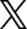 